МІНІСТЕРСТВО ОСВІТИ І НАУКИ УКРАЇНИОДЕСЬКИЙ НАЦІОНАЛЬНИЙ ТЕХНОЛОГІЧНИЙ УНІВЕРСИТЕТ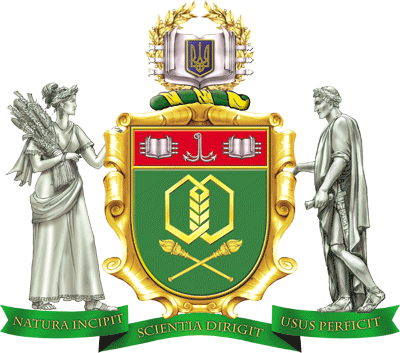 СИЛАБУС ВИБІРКОВОГО ОСВІТНЬОГО КОМПОНЕНТУ «ТЕХНІЧНА ТЕРМОДИНАМІКА»Затверджено на засіданніМетодичної Ради зі спеціальності №141    «Електроенергетика, електротехніка  та електромеханіка» «           »                 2023 р. протокол  №    .Реєстраційний номер в навчальному відділі НЦООП
Загальна інформаціяОсвітній компонент викладається на 2 курсі у 1 семестрі2. Анотація освітнього компоненту     Технічна термодинаміка в самому загальному виді вивчає закономірності в процесах  взаємного  перетворення тепла і роботи та властивості робочих тіл за допомогою яких такі перетворення відбуваються . Технічна термодинаміка являється наукою феноменологічною (емпіричною), в основі якої лежать три закони або принципи, що були узагальнені на основі аналізу різноманітних явищ природи Провідне місце займають перші два принципи, які являються основою для аналізу усіх  перетворювань енергії в теплотехнічному та холодильному устаткуванні. Третій принцип знаходить практичне застосування в хімічній термодинаміці та при аналізі процесів, які відбуваються в криогенній техніці в окресі абсолютного термодинамічного нуля температур.     Технічна термодинаміка являється наукою теоретичною , незважаючи  в її основні закони лежать емпіричні узагальнення, і тому надає відповідний математичний апарат для вивчення енергетичних перетворювань в різних процесах  з макроскопічних позицій. Вона не базує свої висновки  на атомістичної структурі тіла та аналізі мікроскопічних процесів, що є предметом статистичної термодинаміки. Закони технічної  термодинаміки розповсюджуються тільки на макросистеми, які складаються з великої кількості атомів та молекул.   Технічна термодинаміка являється наукою дедуктивною, так як її узагальнення (закони термодинаміки) використовуються для аналізу та розрахунків будь яких процесів та явищ, що відбуваються в навколишньому середовищі.   Технічна термодинаміка переважно займається дослідженням та вивченням систем, які знаходяться в стані рівноваги. Однак апарат технічної термодинаміки може бути суттєво розширений для аналізу не тільки  рівноважних систем, але й для нерівноважних систем, що розглядаються в термодинаміці нерівноважних систем.Мета освітнього компоненту       Основною метою та завданням навчальної дисципліни являється   надання студентам комплексу теоретичних навиків та знань для проектування, розрахунку, оптимізації та експлуатації теплоенергетичних та холодильних систем .      Для цього  треба   глибоко розуміти та знати основні закони  (принципи) технічної термодинаміки  за якими здійснюються  процеси енергетичних перетворювань та відповідний аналітичний апарат. Це дає змогу для студентів засвоїти  термодинамічні методи розрахунку та аналізу основних процесів, які мають місце в теплоенергетичних та холодильних системах, та визначати термодинамічні властивості робочих тіл за допомогою яких здійснюються циклічні процеси  в найбільш відомих циклах теплосилових установок , теплових двигунів, холодильних машин та теплових насосів.    Основним завданням  термодинаміки та її математичного апарату  являється надання студентам комплексу знань для  розуміння  основних напрямків та положень енергетичних та екологічних програм, які втілюються в життя  в Україні, методів побудови та розрахунку розімкнутих та циклічних процесів  в енергетичних та холодильних системах;  способів визначення термодинамічної ефективності систем взаємного перетворювання енергії для енергетичних та холодильних систем на основі ентропійного та ексергетичного методів з можливістю прогнозувати способи підвищення термодинамічної ефективності4. Компетентності та програмні результати навчання У результаті вивчення навчальної дисципліни « Технічна термодинаміка» здобувач вищої освіти отримує наступні програмні компетентності та програмні результати навчання, які  визначені в Стандарті вищої освіти зі спеціальності 141 "«Електроенергетика, електротехніка та електромеханіка»" та  освітньо-професійній програмі « Екоенергетика та інтелектуальна електромеханіка» підготовки бакалаврів.     ІК1. Здатність розв’язувати складні спеціалізовані задачі та практичні проблеми в галузі альтернативної енергетики або в процесі навчання, що передбачає застосування наукових теорій та методів із використанням комплексу міждисциплінарних даних та за умов недостатності інформації і характеризується комплексністю та невизначеністю умов..                           Загальні компетентності   (ЗК):К01. Здатність до абстрактного мислення, аналізу і синтезу. К02. Здатність застосовувати знання у практичних ситуаціях. К03. Здатність спілкуватися державною мовою як усно, так і письмово. К04. Здатність спілкуватися іноземною мовою. К05. Здатність до пошуку, оброблення та аналізу інформації з різних джерел. К06. Здатність виявляти, ставити та вирішувати проблеми. К07. Здатність працювати в команді. К08. Здатність працювати автономно. К09. Здатність реалізувати свої права і обов’язки як члена суспільства, усвідомлювати цінності громадянського (вільного демократичного) суспільства та необхідність його сталого розвитку, верховенства права, прав і свобод людини і громадянина в Україні.К10. Здатність зберігати та примножувати моральні, культурні, наукові цінності і досягнення суспільства на основі розуміння історії та закономірностей розвитку предметної області, її місця у загальній системі знань про природу і суспільство та у розвитку суспільства, техніки і технологій, використовувати різні види та форми рухової активності для активного відпочинку та ведення здорового способу життя Спеціальні (фахові, предметні) компетентності (СК):К11. Здатність вирішувати практичні задачі із застосуванням систем автоматизованого проектування і розрахунків (САПР). К12. Здатність вирішувати практичні задачі із залученням методів математики, фізики та електротехніки. К13. Здатність вирішувати комплексні спеціалізовані задачі і практичні проблеми, пов’язані з роботою електричних систем та мереж, електричної частини станцій і підстанцій та техніки високих напруг. К14. Здатність вирішувати комплексні спеціалізовані задачі і практичні проблеми, пов’язані з проблемами метрології, електричних вимірювань, роботою пристроїв автоматичного керування, релейного захисту та автоматики. К15. Здатність вирішувати комплексні спеціалізовані задачі і практичні проблеми, пов’язані з роботою електричних машин, апаратів та автоматизованого електроприводу. К16. Здатність вирішувати комплексні спеціалізовані задачі і практичні проблеми, пов’язані з проблемами виробництва, передачі та розподілення електричної енергії. К17. Здатність розробляти проекти електроенергетичного, електротехнічного та електромеханічного устаткування із дотриманням вимог законодавства, стандартів і технічного завдання. К18. Здатність виконувати професійні обов’язки із дотриманням вимог правил техніки безпеки, охорони праці, виробничої санітарії та охорони навколишнього середовища. К19. Усвідомлення необхідності підвищення ефективності електроенергетичного, електротехнічного та електромеханічного устаткування. К20. Усвідомлення необхідності постійно розширювати власні знання про нові технології в електроенергетиці, електротехніці та електромеханіці. К21. Здатність оперативно вживати ефективні заходи в умовах надзвичайних (аварійних) ситуацій в електроенергетичних та електромеханічних системах               Програмні результати навчання (ПРН): РН01. Знати і розуміти принципи роботи електричних систем та мереж, силового обладнання електричних станцій та підстанцій, пристроїв захисного заземлення та грозозахисту та уміти використовувати їх для вирішення практичних проблем у професійній діяльності. РН02. Знати і розуміти теоретичні основи метрології та електричних вимірювань, принципи роботи пристроїв автоматичного керування, релейного захисту та автоматики, мати навички здійснення відповідних вимірювань і використання зазначених пристроїв для вирішення професійних завдань. РН03. Знати принципи роботи електричних машин, апаратів та автоматизованих електроприводів та уміти використовувати їх для вирішення практичних проблем у професійній діяльності. РН04. Знати принципи роботи біоенергетичних, вітроенергетичних, гідроенергетичних та сонячних енергетичних установок. РН05. Знати основи теорії електромагнітного поля, методи розрахунку електричних кіл та уміти використовувати їх для вирішення практичних проблем у професійній діяльності. РН06. Застосовувати прикладне програмне забезпечення, мікроконтролери та мікропроцесорну техніку для вирішення практичних проблем у професійній діяльності. РН07. Здійснювати аналіз процесів в електроенергетичному, електротехнічному та електромеханічному обладнанні, відповідних комплексах і системах. РН08. Обирати і застосовувати придатні методи для аналізу і синтезу електромеханічних та електроенергетичних систем із заданими показниками. РН09. Уміти оцінювати енергоефективність та надійність роботи електроенергетичних, електротехнічних та електромеханічних систем. РН10. Знаходити необхідну інформацію в науково-технічній літературі, базах даних та інших джерелах інформації, оцінювати її релевантність та достовірність. РН11. Вільно спілкуватися з професійних проблем державною та іноземною мовами усно і письмово, обговорювати результати професійної діяльності з фахівцями та нефахівцями, аргументувати свою позицію з дискусійних питань. РН12. Розуміти основні принципи і завдання технічної та екологічної безпеки об’єктів електротехніки та електромеханіки, враховувати їх при прийнятті рішень. РН13. Розуміти значення традиційної та відновлюваної енергетики для успішного економічного розвитку країни. РН14. Розуміти принципи європейської демократії та поваги до прав громадян, враховувати їх при прийнятті рішень. РН15. Розуміти та демонструвати добру професійну, соціальну та емоційну поведінку, дотримуватись здорового способу життя. РН16. Знати вимоги нормативних актів, що стосуються інженерної діяльності, захисту інтелектуальної власності, охорони праці, техніки безпеки та виробничої санітарії, враховувати їх при прийнятті рішень. РН17. Розв’язувати складні спеціалізовані задачі з проектування і технічного обслуговування електромеханічних систем, електроустаткування електричних станцій, підстанцій, систем та мереж. РН18. Вміти самостійно вчитися, опановувати нові знання і вдосконалювати навички роботи з сучасним обладнанням, вимірювальною технікою та прикладним програмним забезпеченням. РН19. Застосовувати придатні емпіричні і теоретичні методи для зменшення втрат електричної енергії при її виробництві, транспортуванні, розподіленні та використанні.5. Інформаційний обсяг освітнього компоненту5.1 Перелік лекційних завдань2 Перелік практичних/лабораторних робіт5.3 .Перелік завдань до самостійної роботиСистема оцінювання та вимогиКонтроль успішності навчання здобувача проводиться у формах вхідного, поточного і підсумкового контролів. Вхідний контроль якості навчання здійснюється на початку курсу проведенням перевірки залишкових знань здобувачів за ОК, що забезпечують вивчення даного освітнього компоненту (діагностика первинних знань здобувачів).Формами поточного контролю є:усне опитування;періодичне тестування знань здобувачів з  окремих питань ОК;виконання і захист практичних та самостійних  робіт;модульна контрольна робота;Підсумковий контроль – екзамен.Нарахування балів:*Є можливість визнання результатів неформальної освіти відповідно до п.2 Положення про порядок перезарахування результатів навчання (навчальних дисциплін) в Одеському національному технологічному університеті.                Критерії оцінювання програмних результатів навчання здобувачів Практичні роботи (приклад оцінювання однієї роботи)Тестування (приклад оцінювання)7. Засоби діагностики успішності навчанняМетоди навчання, які використовуються у процесі проведення занять, а також самостійних робіт за ОК:Лекційні заняття: Словесні методи: розповідь, пояснення, бесіда, дискусія; Наочні: ілюстрація, спостереження, демонстрація; пояснювально- демонстративний метод, проблемний виклад.Практичні заняття: аналіз конкретних ситуацій (проблемних, звичайних, нетипових); групове обговорення питання; дискусії, виконання ситуаційно-розрахункових задач, інтерактивні методи навчання (проблемне навчання, робота в малих групах, кейс-метод, мізковий штурм, проектний метод), тренінг, технології ситуативного моделювання, технології опрацювання дискусійних питаньСамостійна робота: робота з навчально-методичними матеріалами, робота зі статистично-аналітичними звітами, складання планової та звітної документації, науково-дослідна робота студентів (методи пізнання, аналогій, оцінка, ілюстрація тощо), складання скетчів за темами лекцій, реферування, конспектування)8.Інформаційні ресурсиБазові (основні)1.Вассерман, Олександр Анатолійович
Технічна термодинаміка і теплообмін [Текст] : підручник / О. А. Вассерман, О. Г. Слинько. — Одеса : Фенікс, 2019. — 496 с.
Мова: Українська     Шифр: 536(075)     Авторський знак: В19    https://elc.library.ontu.edu.ua/library-w/DocumentDescription?docid=OdONAHT.15972632.Волгушева, Наталя Вікторівна
Методичні вказівки для практичних занять та самостійної роботи з курсу "Термодинаміка, теплопередача та теплосилові установки" [Електронний ресурс] : для студентів спец. 185 "Нафтогазова інженерія і технології". Освітня програма 18 "Газонафтопроводи та газонафтосховища" / Н. В. Волгушева ; відп. за вип. О. С. Тітлов ; Каф. нафтогазових технологій, інженерії та теплоенергетики. — Одеса : ОНАХТ, 2020. — Електрон. текст. дані: 99 с. Мова: Українська     Шифр: 536(07)     Авторський знак: В67    https://elc.library.ontu.edu.ua/library-w/DocumentDescription?docid=OdONAHT.15861853. Мураховський, Валерій Генріхович
Фізика. Термодинаміка [Електронний ресурс] : навч. посіб. / В. Г. Мураховський ; Одес. нац. технол. ун-т. — Електрон. вид. — Одеса : ОНТУ, 2022. — 118 с. — Електрон. текст. дані.
Мова: Українська     Шифр: 53(075)     Авторський знак: М91  https://elc.library.ontu.edu.ua/library-w/DocumentDescription?docid=OdONAHT.17691404.Теплохолодотехніка [Текст] : навч. посіб. / С. М. Василенко, В. І. Павелко, А. В. Форсюк та ін. ; Нац. ун-т харч. технологій. — Київ : Ліра-К, 2019. — 258 с.
Мова: Українська     Шифр: 621.56/.59(075)     Авторський знак: Т34    https://elc.library.ontu.edu.ua/library-w/DocumentDescription?docid=OdONAHT.16250765. Ярошенко, В.М.
Термоекономічний аналіз енергетичних машин і установок [Електронний ресурс] : навч. посіб., освітньо-кваліфікаційний рівень - магістр, галузь знань - 14 "Електрична інженерія", спец. - 142 "Енергетичне машинобудування" / В. М. Ярошенко ; МОН України, Одеська нац. акад. харчових технологій, Фак. низькотемпературної техніки та технології, Каф. компресорів та пневмоагрегатів. — Одеса : ОНАХТ, 2020. — Електрон. текст. дані: 154 с.
Мова: Українська     Шифр: *621.1(075)     Авторський знак: Я77    https://elc.library.ontu.edu.ua/library-w/DocumentDescription?docid=OdONAHT.1619355                                                         Додаткові:1..Арсеньєв Вячеслав Михайлович Методи термодинамічного аналізу термомеханічних систем: основи теорії, приклади та завдання [Електронний ресурс] : підручник / В. М. Арсеньєв, С. О. Шарапов ; Сум. держ. ун-т. — Суми : СумДУ, 2022. — 322 с. 
Мова: Українська     Шифр: 621.5(075)     Авторський знак: А85    https://elc.library.ontu.edu.ua/library-w/DocumentDescription?docid=OdONAHT.20593452.Борисенко, Андрій Володимирович Основи теплової енергетики [Електронний ресурс] : конспект лекцій : навч. посіб. для зд.обувачів ступеня бакалавра за спец. 105 Прикладна фізика та наноматеріали / А. В. Борисенко, В. А. Пешко ; Нац. техн. ун-т "Київ. політехн. ін-т ім. І. Сікорського". — Електрон. мереж. навч. вид. — Київ : КПІ ім. Ігоря Сікорського, 2021. — 149 с. Мова: Українська     Шифр: 621.5(075)     Авторський знак: Б82    https://elc.library.ontu.edu.ua/library-w/DocumentDescription?docid=OdONAHT.20673163.Бошкова, І. Л. Методичні вказівки до виконання лабораторних робіт з курсу "Термодинаміка, теплопередача і теплосилові установки" [Електронний ресурс] : для студентів спец. 185 "Нафтогазова інженерія і технології". Освітня програма "Нафтогазова інженерія та технології". Ч. 2 : "Теплопередача" / І. Л. Бошкова, М. Д. Потапов, Н. В. Волгушева ; відп. за вип. О. С. Тітлов ; Каф. нафтогазових технологій, інженерії та теплоенергетики. — Одеса : ОНАХТ, 2020. — 48 с. — Електрон. текст. .Мова: Українська     Шифр: 536(07)     Авторський знак: Б86  https://elc.library.ontu.edu.ua/library-w/DocumentDescription?docid=OdONAHT.15862614.Дубровська, Вікторія Василівна.Технологія виробництва електричної енергії [Електронний ресурс] : підручник для студ., які навч. за спец. 141 "Електроенергетика, електротехніка та електромеханіка" / В. В. Дубровська, В. І. Шкляр ; Нац. техн. ун-т "Київ. політехн. ін-т ім. Ігоря Сікорського". — Київ : КПІ ім. І. Сікорського, 2022. — 316 с.
Мова: Українська     Шифр: 620.9(075)     Авторський знак: Д79    https://elc.library.ontu.edu.ua/library-w/DocumentDescription?docid=OdONAHT.20332155.Закон України № 1818-IX "Про енергетичну ефективність".Офіційний веб-портал «Законодавство України» https://saee.gov.ua/sites/default/files/Draft_Law_EE_Ukraine.pdf6.Буляндра, Олексій Федорович Збірник задач з технічної термодинаміки [Текст] : навч. посіб. / О. Ф. Буляндра ; Нац. ун-т харч. технологій. — Київ : НУХТ, 2015. — 394 с. : табл., рис. — Бібліогр.: с. 391. Мова: Українська     Шифр: 621.1(076)     Авторський знак: Б90    https://elc.library.ontu.edu.ua/library-w/DocumentDescription?docid=OdONAHT-cnv.BibRecord.1563377.Хлієва О.Я. Методи аналізу ефективності теплоенергетичних систем [Електронний ресурс] : консп. лекцій: для студентів спеціальності 144 "Теплоенергетика" / О. Я. Хлієва. — Одеса : ОНАХТ, 2019. — Електрон. текст. дані: 80 с.
Мова: Українська     Шифр: *622(075)     Авторський знак: Х56    https://elc.library.ontu.edu.ua/library-w/DocumentDescription?docid=OdONAHT.14451918. Ярошенко, В. М. Ексергетичний аналіз повітряної компресорної установки [Текст] = Exergetic analysis of an air compressor unit / В. М. Ярошенко // Холодильна техніка та технологія. — 2021. — Т. 57, № 3. — С. 158-164. Мова: Українська   https://elc.library.ontu.edu.ua/library-w/DocumentDescription?docid=OdONAHT.20089609.Політика освітнього компонентуПолітика всіх освітніх компонент в ОНТУ є уніфікованою та визначена з урахуванням законодавства України, Корпоративному кодексу ОНТУ , Кодексу академічної доброчесності ОНТУ, Положення про організацію освітнього процесу ОНТУ, Положення про порядок перезарахування результатів навчання (навчальних дисциплін) в ОНТУ, вимог ISO 9001:2015 та роботодавців http://tipe.ontu.edu.ua/employment/Викладач					/ПІДПИСАНО/	Валерій ЯРОШЕНКОРозглянуто та затверджено на засіданні кафедри екоенергетики, термодинаміки та прикладної екології  Протокол від  «11»   вересня    2023 р.  № 2Завідувач кафедри				/ПІДПИСАНО/	Юрій СЕМЕНЮКПОГОДЖЕНО:Гарант ОП   «Екоенергетика та інтелектуальна електромеханіка»»к.т.н., доцент кафедри екоенергетики, термодинаміки та прикладної екології		                /ПІДПИСАНО/              	Дмитро ІВЧЕНКОМова навчання – українськаШифр та найменування галузі знань №14 «Електрична інженерія»Код та найменування спеціальності №141 «Електроенергетика, електротехніка та електромеханіка»Освітньо-професійна програма  «Екоенергетика та інтелектуальна електромеханіка»Ступінь вищої освіти бакалавр з електроенергетики,електротехніки та електромеханікиКафедра:Екоенергетики, термодинаміки та прикладної екологогії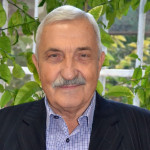 Викладач:Ярошенко Валерій Михайлович, доцент кафедри  екоенергетики, термодинаміки та прикладної екологогії, кандидат технічних наукКонтакти:valeryi@ukr.net,073-501-82-83Кількість: кредитів – 5,0 годин – 150Кількість: кредитів – 5,0 годин – 150Кількість: кредитів – 5,0 годин – 150Кількість: кредитів – 5,0 годин – 150Кількість: кредитів – 5,0 годин – 150Аудиторні заняття, годин:всьоголекціїлекціїпрактичніденна50262624заочна1810108Самостійна робота, годинДенна – 100Денна – 100Заочна -132Заочна -132 Розклад занять Розклад занять Розклад занять Розклад занять Розклад занятьТемаЗміст темиКількість годинКількість годинТемаЗміст темиденназаочнаЗмістовний модуль 1. Перший закон термодинамікиЗмістовний модуль 1. Перший закон термодинамікиЗмістовний модуль 1. Перший закон термодинамікиЗмістовний модуль 1. Перший закон термодинаміки1Вступ. Предмет курсу технічна термодинаміка. Практичне застосування та значення для техніки. Місце дисципліни в підготовці фахівців з теплоенергетики, холодильної та криогенної техніки та кондиціювання повітря. Історія розвитку технічної термодинаміки  як загальної науки про енергію. Основні особливості технічної термодинаміки як науки емпіричної, дедуктивної та  феноменологічної .112Метод технічної термодинаміки та поняття рівноважного стану. Термодинамічні системи і їх різновидності.  Параметри стану термодинамічної системи. Емпірична температура та нульовий закон термодинаміки. Інтенсивні та екстенсивні параметри стану.  Зв‘язок між параметрами стану. Характеристичні рівняння стану та методи їх узагальнення13Термодинамічна поверхня та квазістатичний процес. Діаграми стану речовини та їх практичне застосування.  Внутрішня енергія та її особливості. Теплота та робота як форми передачі енергії. Реакція термодинамічної системи на зовнішні дії.  Узагальнена робота. Деформаційна робота та її графічне зображення в Р – V   діаграмі. Ентальпія. Технічна робота. Графічне зображення технічної роботи в діаграмі  Р - V .214Перший закон термодинамікиПерший закон термодинаміки як закон збереження та перетворювання енергії термомеханічних систем. Аналітичні форми запису першого закону та основні формулювання. Круговий процес та принцип еквівалентності. Функції процесу та функції стану. Математичні особливості функцій стану. Теплоємність речовини як функція процесу. Теплоємність ідеального газу. Рівняння першого закону через окремі похідні. Перший закон термодинаміки для стаціонарного потоку .  215Властивості речовинФізичні уявлення про різний агрегатні стан речовини. Ідеальний газ та його особливості. Закони ідеального газу. Рівняння стану ідеального газу. Властивості внутрішньої енергії та ентальпії ідеального газу. Експериментальні досліди Джоуля та Томсона. Ентропія ідеального газу. Ентропійна діаграма Т- S та її властивості. 116Реальний газ та його особливості. насичена пара. Ступінь сухості пари.  Критична точка. Аналіз процесу пароутворення. Волога насичена пара. Рівняння Клапейрона – Клаузіуса для фазового переходу.  Діаграми Р-V  Т- S     та   їх використання.  Таблиці насиченої та перегрітої пари. Теорія подібності речовин. Рівняння реального газу  Ван- дер- Ваальса в приведених координатах.21Модуль 2. Другий закон термодинаміки7Другий закон термодинаміки.Проблема теплового двигуна. Необхідні та достатні умови для реалізації циклічних процесів. Поняття  оборотних та необоротних процесів. Нерівновага, як джерело  необоротності. Формулювання другого закону . Еквівалентність різних формулювань. Оборотний цикл Карно та його особливості.  Теорема Карно та висновки з неї. Інтеграл Клаузіуса та поняття ентропії. Абсолютна термодинамічна температура та термодинамічна шкала Кельвіна. Об’єднане рівняння першого та другого законів218 Другий закон термодинаміки для необоротних процесів.  Інтеграл Клаузіуса для необоротних процесів. Принцип зростання ентропії системи в реальних процесах. Зростання ентропії системи та страта робото здатності. Теорема Гюі – Стодола.  Принцип зростання ентропії  адіабатично ізольованої системи. Теорія теплової смерті Всесвіту та її критика.Статистична трактова другого закону термодинаміки. Термодинамічна можливість . Рівняння Больцмана. Особливості ентропії та її визначення.19Оборотні цикли термотрансформаторів тепла. Коефіцієнти перетворювання енергії ( термотрансформації). Цикли прямі та зворотні.  Ступінь термодинамічної стійкості реальних циклів. Відношення робот розширення та стиснення оборотного циклу, як критерій ступені термодинамічного рівню реальних циклів. Еквівалентний та відповідний цикли Карно. Середньо планіметрична температура.110Ексергетичний метод термодинамічного аналізуМаксимальна робота в процесах при переході  з нерівноважного стану в рівноважний. Ексергія теплоти, холоду, стану речовини. Необоротність реальних процесів та втрати ексергії. Ексергія та Анергія. Ексергетичний аналіз енергетичних та холодильних систем. Діаграма потоків ексергії (Сенкі - Грасмана). 111Дослідження термодинамічних процесів з реальними та ідеальними газами.Загальні застави дослідження термодинамічних процесів. Аналіз ізобарного, ізохорного, ізотермічного та адіабатного процесів з ідеальним та реальним газом. Графічне зображення процесів в діаграмах стану Р –V,  Т- S, h – S. Політропічні  процеси з ідеальним газами та їх аналіз . Аналіз процесів в газових компресорах.2112Аналіз процесу адіабатного дроселювання. Теоретичні засади та практичне використання. Диференційний та інтегральний ефекти Джоуля – Томсона. Температура інверсії та крива інверсії. Графічне відображення процесу в діаграмах стану.Суміші ідеальних та реальних газів. Вологе повітря та його властивості. Діаграма     h – d волого повітря113Теорія потоку газів та парів. Практичне використання в енергетичних та холодильних системах. Рівняння нерозривності потоку. Взаємне перетворювання потенційної та  кінетичної енергій в соплах та дифузорах. Швидкість  потоку на виході із сопла. Аналіз процесу в соплах. Критична швидкість. Сопла та дифузори Лаваля. Критерій Маха. Вплив сили тертя на швидкість.  2114Калоричні властивості речовинВзаємозв’язок між термічними та калоричними  параметрами. Характеристичні та потенційні функції. Диференційні співвідношення термодинаміки. Рівняння Максвела. Способи розрахунку калоричних величин115Цикли енергетичних установок. Проблеми виробництво та споживання енергії. Енергетичні кризи. Пряме перетворювання енергії. Термоелектричний, електрохімічний та магнітогідродинамічний способи. Термоядерний синтез. Використання природних не рівноваги. Перетворення теплової енергії в механічну за допомогою циклічних процесів. Практична недоцільність використання циклу Карно.Цикли паросилових установок. Цикл Ренкіна – основний цикл теплової енергетики. Схема та графічне відображення в діаграмах стану. Методи підвищення термічного коефіцієнту корисної дії. Подвійний перегрів пари2116Регенерація тепла , як загальний метод підвищення коефіцієнтів термотрансформації циклів. Регенеративний цикл Карно. Схема регенеративного циклу Ренкіна. Теплофікаційні , паро газові та бінарні .Цикли двигунів внутрішнього згоряння. Графічне відображення в діаграмах. Цикл Отто, Дизеля та Саботе – Трінклера. Коефіцієнти перетворювання енергії та їх порівняння. Цикли газотурбінних установок. Методи підвищення термічних коефіцієнтів корисної дії.117Цикли холодильних та кріогенних установок.Практичне використання циклів. Цикл та схема газової холодильної установки. Схема та цикл Парової холодильної машини. Абсорбційна та парова ежекторна холодильні машини. Тепловий насос та його практичне застосування. Коефіцієнти перетворювання енергії та методи їх підвищення. Кріогенні установки. Мінімальна робота скраплення газу. Класичні цикли кріогенних установок. Методи досягнення понад низьких температур218Третій принцип термодинамікиОбласті практичного застосування третього закону термодинаміки. Теплова теорема Нернста та постулат Планка . Основні висновки. Властивості речовин при понад низьких температурах. Принцип недосяжності абсолютного термодинамічного нуля температур. Поняття про негативні (відємні ) абсолютні температури11Разом за ОК:Разом за ОК:2610Назва практичної/лабораторної роботиКількість годинКількість годин№з/пНазва практичної/лабораторної роботиденна заочна 1Термодинамічні параметри стану та основні одиниці їх виміру 212Перший закон термодинаміки. Властивості ідеальних газів213Деформаційна робота та її розрахунки Технічна робота та її графічне відображення214Теплоємність реальних та ідеальних газів Теплова діаграма Т-S  та її властивості215 Процеси з ідеальними газами. Політропічні процеси216Другий закон термодинаміки. Оборотні цикли термотрансформаторів217Реальні гази. Діаграми стану реальних газів.218Термодинаміка потоку .Процеси в соплапх та дифузорах29Аналіз прямих оборотних циклів. Цикл паросилової установки210Аналіз адіабатного процесу в турбіні (детандері211Цикл паросилової установки . Цикли двигунів внутрішнього згоряння2112 Ексергія. Застави ексергетичного аналізу. Діаграма потоків ексергії2 Всього ОК248№з/пНазва темиКількість годинКількість годин№з/пНазва темиденна  заочна 1Опрацювання лекційного матеріалу 35402Підготовка до практичних занять25303Теорія термодинамічної подоби речовин. Приведені координати10154Методи побудови характеристичних рівнянь речовин10155Характеристичні функції та термодинамічні потенціали Диференційні рівняння термодинаміки10206Вологе повітря. Суха та „мокра” температури.  Діаграма    вологого повітря1012Всього за ОК:Всього за ОК:100132Вид роботи, що підлягає контролюМаксимальна кількість оціночних балівЗмістовний модуль 1.  Перший закон термодинамікиЗмістовний модуль 1.  Перший закон термодинамікиЛекційний курс*5Практичні роботи*15Самостійна робота(у вигляді індивідуальних завдань)*10Тестування*10Всього за змістовний модуль 140.0Змістовний модуль 2.   Другий закон термодинамікиЗмістовний модуль 2.   Другий закон термодинамікиЛекційний курс*5Практичні/лабораторні роботи*15Самостійна робота*10Екзамен*30Всього за змістовний модуль 260Всього100,0Підсумковий контроль – екзамен27-30 балівякщо здобувач демонструє повні й глибокі знання навчального матеріалу, достовірний рівень розвитку умінь і навичок, правильне й обґрунтоване формулювання практичних висновків, уміння приймати необхідні рішення в різних нестандартних ситуаціях, вільне володіння науковими термінами, високу комунікативну культуру  Відмін.23-26 балівякщо здобувач виявляє дещо обмежені знання навчального матеріалу, допускає окремі несуттєві помилки й неточності Дуже добре18-22 балиякщо здобувач засвоїв основний навчальний матеріал, володіє необхідними уміннями та навичками для вирішення стандартних завдань, проте при цьому допускає неточності, не виявляє самостійності суджень, демонструє недоліки комунікативної культуриЗадовільно0-17 балівякщо здобувач не володіє необхідними знаннями, уміннями й навичками, науковими термінами, демонструє низький рівень комунікативної культуриНе   задов.  4,5 - 5 балівПрактична (самостійна) робота вчасно відпрацьована , надані повні обґрунтовані відповідівідмінно4,0 - 4,4 балівПрактична (самостійна) робота вчасно відпрацьована , при відповіді допущені неточностідуже добре3,5 – 3,9 балівПрактична (самостійна) робота відпрацьована , відповіді неповні, допущені помилкидобре2,1 – 3,4 балівПрактична (самостійна) робота відпрацьована, відповіді незадовільні, допущені грубі помилкидостатньо0-2 балівПрактична (самостійна) робота не відпрацьована або дані незадовільні відповідінезадовільно9,0-10,090 - 100 % правильних відповідейвідмінно8,0 -8,9 74 – 89% правильних відповідейдуже добре7,0 – 7,960 – 73% правильних відповідейдобре5,0 – 6,935 – 59 % правильних відповідейдостатньо0 – 4,90-35 % правильних відповідейнезадовільно